Урок 49Дата 02.12Тема урока:  Родительный падеж. Цель  урока: познакомить с вопросами родительного падежа и  с предлогами,   с которыми он употребляются;  развивать умение определять и образовывать существительные   родительного падежа;  расширять кругозор; развивать  речь учащихся, а также обобщать и  систематизировать знания об имени существительном. Воспитывать умения чувствовать, понимать и любить свою Родину.Тип урока: урок новых знанийМетоды: словесные, наглядные, практические, частично-поисковые, мозговой штурм, работа с одареннымиОборудование: учебник, тетрадь, слайд презентация, флипчарт, карточки, подставки с названием падежей, кораблики-картинки, оценочный лист, кубик с цифрами.Ход урока1.Организационный момент. Эмоциональный настрой.                                                    Я в школе на уроке…Сейчас я начну учиться!Я радуюсь этому!Внимание моё растёт.Я, как разведчик всё замечуПамять моя крепка!Голова мыслит ясно!Я хочу учиться!Я очень хочу учиться!Я готов к работе.Работаю…Тема сегодняшнего урока: Слайд 1«…одительный падеж имени существительного».Но что это?Убежала буква. Какая буква покинула своё место? (Показ таблицы)А звук?Что мы о нём можем сказать? [р] – согласный, звонкий, может быть и мягким и твёрдым, непарный.Сегодня на уроке мы будем иметь знакомство с родительным падежом имени существительного!Мы должны Слайд 2ЗНАТЬ:   вопросы и предлоги этого падежа.УМЕТЬ: образовывать существительные родительного падежа,                 определять начальную форму.А также обобщать и систематизировать знания об имени существительном.2. Деление на группы (падежи). Повторить правила работы в группе.- Почему только 5 падежей? И.п. –Изучили, а что мы про него знаем?(проверка домашнего задания)Познакомить с оценочным листом.3.Чистописание Откройте тетради, запишите число, классная работа. Сегодня на минутке чистописания мы пропишем заглавную и строчную букву Рр.Чтение стихотворения «Родина»Что мы Родиной зовём?Дом, где мы с тобой растём.И березки, вдоль которых,Взявшись за руки идём.Что мы Родиной зовём?Солнце в небе голубомИ душистый, золотистыйХлеб за праздничным столом!- О чем это стихотворение?- О Родине.Как вы понимаете значение данного слова?Подберите синонимы.- (отчизна, Отечество)Что является нашей Родиной?- (Республика Казахстан)Сегодня на уроке русского языка мы с вами отправимся в волшебное путешествие по стране Казахстан! Слайд 3Это путешествие не только поможет нам познать тему урока, но и откроет многие тайны своей страны, научит чувствовать, понимать и любить её.Чтобы передвигаться по волшебной карте, нам необходимо выполнять задания, которые встречаются нам на пути:4.Повторение1) Словарный диктант с самопроверкой.  Слайд 4                   Р.спублика,  К.захстан, Байк.нур, тр.диция, .бычай, науры., в.рблюд, ч.бан, т.бун, .лматы.Проверка словарных слов  Слайд 5Республика,  Казахстан, Байконур, традиция, обычай, наурыз, верблюд, чабан, табун, Алматы. (выставить оценки в оценочный лист)Слайд 6Сообщение:Алматы, расположен у подножья гор Заилийского Алатау. С 1925 по 1998 годы Алматы был столицей Казахстана. Ныне это самый большой город нашей страны. В нём живёт почти полтора миллиона человек. В Алматы находится самое большое количество музеев, театров и концертных залов, библиотек, научно-исследовательских комплексов. Один из них – высокогорный каток «Медеу» - известен далеко за пределами Казахстана. Самая высокая телебашня в Казахстане находится тоже здесь. Она расположена на горе Коктюбе и видна с любой точки города.- Куда же отправимся дальше? Посмотреть новую столицу Казахстана. Но для этого нужно выполнить 2 задания:1) Повторить знания об имени существительном (стратегия «Кубизм»)Каждая группа кидает кубик  и определяет свой вопрос.2) Самостоятельная работа с проверкой. Просклонять слово АстанаКакая часть имени существительного изменялась при склонении?- (окончание)Выделите его. Для чего служит окончание?Слайд 8Сообщение: Столицей этот город стал совсем недавно, в 1997 году. До того, как у города появилось имя Астана, у него было несколько названий – Акмолинск, Целиноград, Акмола. Астана встречает всех прохладным ветерком с реки Ишим, просторными проспектами, на которых совсем недавно появились новые, очень красивые здания. Особенно красиво выглядит высокая башня, похожая на сказочный цветок – Байтерек.  Прошло совсем немного времени, и бывший обычный областной город неузнаваемо изменился. Он стал одним из самых красивых городов планеты. За что ему была присуждена специальная награда ЮНЕСКО «Город мира».5.Сообщение темы урока.Тема: «Родительный падеж».Голос: А я падеж родительный.   Характер мой общительный.  Кого? Чего? – и вот он я!  Предлоги часто мне друзья.  Я самый важный!             Ведь всё на свете произошло от кого – то или образовалось из чего – то!Вопросы: кого? Чего? (откуда? Где?)Узнать родительный падеж можно и так: к существительному нужно подставить, слово НЕТОткройте учебник на стр  126. Чтение ленты6.Работа в группе.Наблюдение за признаками, по которым можно определить имена существительные в родительном падеже. Работа по карточкам. Поставить вопрос. Определить падеж выделенных имён существительных. Подчеркнуть предлоги.  Защита работ.7.Физкультминутка «Веселая зарядка»8.Работа с правилом стр. 127. ПАМЯТКА! Слайд 9С родительным падежом употребляются предлоги:                  у, от, до, из, с, без, около, вокруг, для, после.Я предлагаю вам прослушать стихотворение, где много слов в родительном падеже и встречаются все эти предлоги. Я из дома убежал, Я до вечера гулял.С дерева в сугроб сигал,Без уроков жить мечтал.Для коллекции снежинкиЯзыком я собирал.Около костра плясалИ вокруг двора скакал.Мне уроки надо делать?Я на это наплевал! Вот стою я у доскиИ вздыхаю от тоски,Но родительный падежЯ не вспомню, хоть зарежь!Упр. 287 – комментированное письмо.9.Итог урока.Хорошо! Вот мы и на вершине гор.Сообщение: слайд 10Горы занимают значительную часть нашей страны. По площади это целое государство. Одна из самых известных гор Казахстана – это Белуха на Алтае.Она не самая высокая – всего-то четыре с половиной тысячи метров, но с её вершины видны сразу четыре страны – Россия, Казахстан, Китай и Монголия. Это гора у древних народов считалась центром мира. Самая высокая гора в Казахстане –  над уровнем моря Пик Хан – Тенгри. РефлексияНа этом уроке мы закончим наше волшебное путешествие по стране Казахстан. Но я хотела бы знать понравилось ли вам оно?Удалось раскрыть тему урока? На этот вопрос вам помогут ответить поставленные в начале урока цели:  Слайд 11ЗНАЕМ:  вопросы и предлоги родительного падежа.УМЕЕМ: образовывать существительные родительного падежа, определять начальную форму.-Что нового о своей стране вы узнали, что запомнили из нашего путешествия?Запустите корабль в море Знаний. Те ребята, которые считают, что хорошо усвоили тему, помещают свой кораблик в море, а те, кто не уверен в этом, остаются в заливе правил.	залив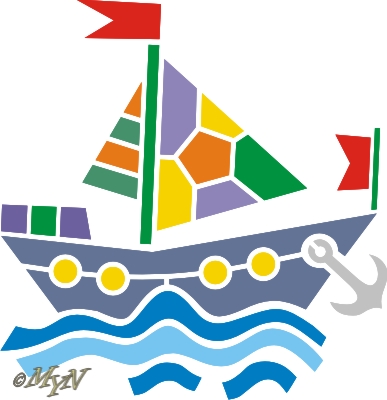                                                                                                         правилВыставление оценок.д/з с. 127 правило у. 289